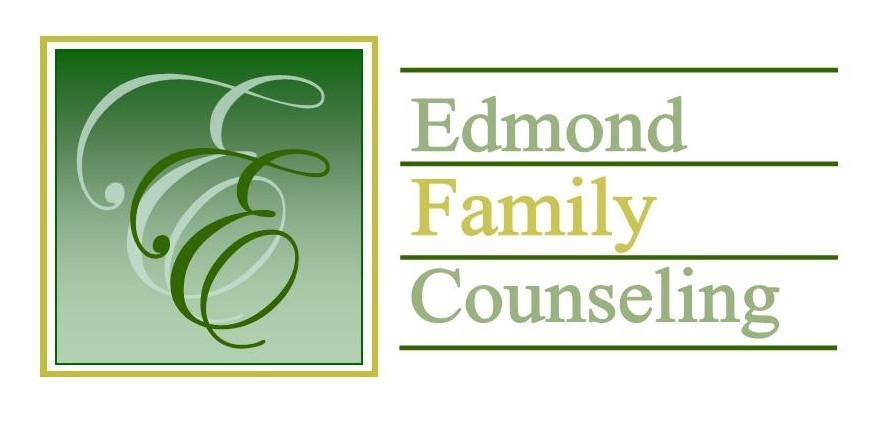 Edmond Family Counseling is committed to strengthening families and our community by championing mental health through prevention, education, and counseling.April Meeting AgendaMEETING DATE:  April 26th, 2022      12:00 to 1:00 pmTherapist Showcase: Lisa Kadavy1.	Call to Order: President- Tim Bridges2.	Introduction of Guests3. 	Consent Agenda: Remember anything in this section can be removed, discussed and      	voted on separately.a.	March Meeting Minutesb.	April Director’s Report (Summary of Director’s activities since last    					board mtg.)c.	April Administrative Manager’s Report (Summary of Administrative 					Manager’s activities since last board mtg.)d.	March Statistical Reporte.	Quarterly Reports for 3rd Qtr. of FY’224.	Old Business	a.	Reminder of strategic planning meeting5.	New Businessa.	Discussion on visit from the Office of Juvenile Affairsb.	Discussion on plumbing issuec.	Possible consideration and vote to continue the agency’s CARF accreditationd.	Discussion on board portal6.	Board Resources – Sheila StinnettReminder of Executive Director’s upcoming evaluationLegislative focus of the month- Kathy Matthews7.	Committee Reports:	a.	Financial Committee Possible consideration and vote to approve March 2022 Treasurer’s Report	b.   	Hope for Families             c.   	Fundraising- Sheila Stinnett- Community Chat Updated.   	Public Relations and Be Edmond- Sheila Stinnette.	Professional Development & Oversight Committee- Sarah Brown8. 	New Business- (In accordance with the Open Meeting Act, new business is defined as 	any matter not known about or which could not have been reasonably foreseen prior 	to the time of posting the agenda.)9. 	AdjournmentLunch will be provided by EFC for April 2022      Please call 341-3554 & leave a message if you are unable to attend     EFC Board Meeting agenda posted in the EFC lobby May 25, 2022EFC participates in Amazon Smiles